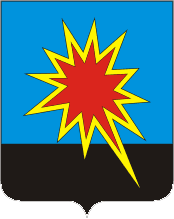 КОЛЛЕГИЯ АДМИНИСТРАЦИИ КАЛТАНСКОГО ГОРОДСКОГО ОКРУГАРЕШЕНИЕОт 25.08.2014 г.    № 24 - ркОб утверждении реестра муниципальных программ, рекомендуемых к финансированию в 2015 году Заслушав и обсудив информацию заместителя главы Калтанского городского округа по экономике Горшковой А.И. о реестре муниципальных программ Калтанского городского округа, рекомендуемых к финансированию в 2015г.:Одобрить информацию об утверждении реестра муниципальных программ Калтанского городского округа, рекомендуемых к финансированию в 2015г. и утвердить в установленном порядке.Председатель коллегии					И.Ф. ГолдиновСекретарь коллегии					Т.А. ВерещагинаКЕМЕРОВСКАЯ ОБЛАСТЬКАЛТАНСКИЙ ГОРОДСКОЙ ОКРУГАДМИНИСТРАЦИЯ КАЛТАНСКОГО ГОРОДСКОГО ОКРУГАПОСТАНОВЛЕНИЕот  29.08.2014г.         № 236 - пОб утверждении реестра муниципальных программ, рекомендуемых к финансированию в 2015 году На основании решения коллегии администрации Калтанского городского округа от 25.08.2014г. №24-рк «Об утверждении реестра муниципальных программ, рекомендуемых к финансированию в 2015 году», в соответствии с постановлением администрации Калтанского городского округа от 08.08.2014г. №216-п «Об утверждении Положения о порядке разработки и реализации муниципальных программ Калтанского городского округа» и распоряжением администрации Калтанского городского округа «Об утверждении Порядка составления проекта бюджета Калтанского городского округа на очередной финансовый год и плановый период»:Утвердить прилагаемый реестр муниципальных программ, рекомендуемых к финансированию в 2015 году.Директору МАУ «Пресс-Центр» (Беспальчук В.Н.) опубликовать настоящее постановление в газете «Калтанский вестник».Отделу организационной и кадровой работы (Верещагина Т.А.) разместить постановление на официальном сайте администрации Калтанского городского округа.Настоящее постановление вступает в силу с момента его подписания.Контроль за исполнением  постановления возложить на заместителя главы Калтанского городского округа по экономике Горшкову А.И.Глава Калтанскогогородского округа							Голдинов И.Ф.Утверждён постановлением администрации Калтанского городского округа от 29.08.2014г. № 236-пРеестр муниципальных программ, рекомендуемых к финансированию в 2015 году. №Наименование программы, подпрограммыДиректор муниципальной программы1Муниципальная программа «Здравоохранение в Калтанском городском округе» на 2014-2017 г.г.Заместитель главы Калтанского городского округа по социальным вопросам1Подпрограмма «Развитие здравоохранения в Калтанском городском округе» 1Направления деятельности: «Улучшение лекарственного обеспечения социально- незащищенных слоёв населения»1 «Защита населения Калтанского городского округа от туберкулёза»Подпрограмма «Организация оказания медицинской помощи»Направления деятельности:«Обеспечение отдельных государственных полномочий по организации оказания медицинской помощи в соответствии с Территориальной программой государственных гарантий бесплатного оказания гражданам медицинской помощи (за исключением медицинской помощи, оказываемой в государственных учреждениях здравоохранения Кемеровской  области)»«Обеспечение льготных лекарственных средств и изделий медицинского назначения отдельным группам граждан и по категориям заболеваний»Подпрограмма «Социальные выплаты»«Приобретение продуктов питания детям, страдающим онкологическими заболеваниями, в соответствии Законом Кемеровской области от 10 декабря 2007 года № 150-ОЗ «О мере социальной поддержки детей, страдающих онкологическими заболеваниями»«Бесплатное обеспечение лекарственными препаратами  детей-сирот и детей, оставшихся без попечения родителей в возрасте до 6 лет, находящихся под опекой, в приемной семье, по рецептам врачей в соответствии с Законом Кемеровской области от 14 декабря 2010 года № 124-ОЗ «О некоторых вопросах в сфере опеки и попечительства несовершеннолетних»2Муниципальная программа «Социальная поддержка населения в Калтанском городском округе на 2014-2017 г.г.»Заместитель главы Калтанского городского округа по социальным вопросам2Подпрограмма «Социальная поддержка населения Калтанского городского округа» 2Направления деятельности:«Социальная поддержка несовершеннолетних, оказавшихся в трудной жизненной ситуации» 2«Социальная поддержка военнослужащих и инвалидов боевых действий, лиц, пострадавших при исполнении обязанностей военной службы (служебных обязанностей), членов их семей и семей, имеющих несовершеннолетних детей» 2«Социальная поддержка малоимущих граждан»2«Социальная поддержка граждан старшего поколения»2« Доступная среда для  инвалидов»2«Социальная поддержка участников образовательного процесса»2«Социальная поддержка граждан старшего поколения, находящихся на содержании в отделении сестринского ухода» 2«Обеспечение деятельности (оказание услуг) учреждений социального обслуживания граждан пожилого возраста, инвалидов и других категорий граждан, находящихся в трудной жизненной ситуации, за счёт средств от оказания платных услуг»2«Социальная поддержка граждан Украины»2Подпрограмма «Развитие социального обслуживания»2Направления деятельности:«Обеспечение деятельности (оказание услуг) учреждений социального обслуживания граждан пожилого возраста, инвалидов и других категорий граждан, находящихся в трудной жизненной ситуации»2«Обеспечение деятельности (оказание услуг) специализированных учреждений для несовершеннолетних, нуждающихся в социальной реабилитации, иных учреждений и служб, предоставляющих социальные услуги несовершеннолетним и их семьям»2«Социальная поддержка и социальное обслуживание населения в части содержания органов местного самоуправления»2Подпрограмма «Реализация мер социальной поддержки отдельных категорий граждан»2Направления деятельности:«Социальная поддержка несовершеннолетних, оказавшихся в трудной жизненной ситуации» 2«Социальная поддержка военнослужащих и инвалидов боевых действий, лиц, пострадавших при исполнении обязанностей военной службы (служебных обязанностей), членов их семей и семей, имеющих несовершеннолетних детей» 2«Социальная поддержка малоимущих граждан» 2«Социальная поддержка граждан старшего поколения»2«Доступная среда для  инвалидов» 3Муниципальная программа « Развитие организационно-хозяйственной деятельности в Калтанском городском округе на 2014-2017 г.г.»Заместитель главы Калтанского городского округа по экономике3Подпрограмма «Развитие организационно-хозяйственной деятельности в рамках реализации реформы местного самоуправления» 3Направления деятельности:«Взаимодействие со СМИ и полиграфическими организациями»3«Информатизация муниципального образования»3«Материальное стимулирование предприятий, организаций и отдельных граждан»3«Ведение электронного документооборота»3«Организационные мероприятия»3«Повышение квалификации кадрового состава»3«Мероприятия по предоставлению транспортных услуг бюджетным учреждениям»3«Мероприятия по оказанию аутсорсинговых услуг»3« Проведение мероприятий, посвящённых 125-летнего юбилея села Сарбала»3Подпрограмма «Организация деятельности подведомственных учреждений  администрации Калтанского городского округа»3Направления деятельности:«Обеспечение деятельности МБУ «Градостроительный центр КГО», в части расходов на оплату труда»3«Обеспечение деятельности МАУ «Многофункциональный центр КГО», в части расходов на оплату труда»3«Обеспечение деятельности МАУ «Пресс-центр», в части расходов на оплату труда»3«Обеспечение деятельности МБУ «Управление по защите населения и территорий КГО», в части расходов на оплату труда»3«Обеспечение деятельности МКУ «Архив КГО», в части расходов на оплату труда»3«Обеспечение деятельности МАУ «Бизнес-инкубатор», в части расходов на оплату труда»3«Обеспечение деятельности МКУ «Контрольное управление», в части расходов на оплату труда»3« Обеспечение деятельности МКУ «Архив КГО», в части расходов на оплату коммунальных расходов»3« Обеспечение деятельности МАУ «Многофункциональный центр КГО», в части расходов на оплату коммунальных расходов»3« Обеспечение деятельности МБУ «Управление по защите населения и территорий КГО», в части расходов на оплату коммунальных расходов»3« Обеспечение деятельности МКУ «Контрольное управление», в части расходов на оплату коммунальных расходов»3«Обеспечение деятельности МКУ «Архив КГО», в части прочих расходов»3«Обеспечение деятельности МБУ «Градостроительный центр КГО», в части прочих расходов»3«Обеспечение деятельности МАУ «Многофункциональный центр КГО», в части прочих расходов»3«Обеспечение деятельности МБУ «Управление по защите населения и территорий КГО», в части прочих расходов»3«Обеспечение деятельности МКУ «Контрольное управление», в части прочих расходов»3Подпрограмма «Организация деятельности органов местного самоуправления»3Направления деятельности:«Обеспечение деятельности Главы Калтанского городского округа»3«Обеспечение деятельности администрации КГО»3«Обеспечение деятельности Председателя Совета народных депутатов Калтанского городского округа»3«Обеспечение деятельности Совета народных депутатов Калтанского городского округа»3«Компенсационные выплаты за работу в комиссиях  депутатскому корпусу»3«Финансовое обеспечение наградной системы Совета народных депутатов»3«Обеспечение деятельности Ревизионной комиссии КГО»3«Резервный фонд администрации Калтанского городского округа»3«Процентные платежи по муниципальному долгу»3«Обеспечение муниципального долга»3«Осуществление первичного воинского учета на территориях, где отсутствуют военные комиссариаты»3«Осуществление функций по хранению, комплектованию, учету и использованию документов Архивного фонда Кемеровской области»3«Создание и функционирование административных комиссий»3«Создание и функционирование комиссий по делам несовершеннолетних и защите их прав»4Муниципальная программа «Развитие торговли в Калтанском городском округе на 2014-2017 г.г.»Заместитель главы Калтанского городского округа по экономике4Направления деятельности:«Организация и проведение смотров-конкурсов, выставок, ярмарок – распродаж потребительских товаров местных производителей с привлечением предприятий –изготовителей и предпринимателей»5Муниципальная программа «Улучшение условий и охраны труда, профилактика профессиональной заболеваемости в Калтанском городском округе на 2014-2017 г.г.» Заместитель главы Калтанского городского округа по экономике5Направления деятельности: «Организационные мероприятия в области охраны труда»5«Техническое оснащение охраны труда»6Муниципальная программа «Социально-инженерное обустройство объектов социальной инфраструктуры Калтанского городского округа, в период подготовки к зиме» на 2014-2017 г.г.Заместитель главы Калтанского городского округа по социальным вопросам6Направления деятельности:«Проведение ремонтных и восстановительных работ в учреждениях образования»6«Проведение ремонтных и восстановительных работ в учреждениях здравоохранения»6«Проведение ремонтных и восстановительных работ в учреждениях культуры»6«Проведение ремонтных и восстановительных работ в учреждениях молодёжной политики и спорта»6«Проведение ремонтных и восстановительных работ муниципального имущества бюджетных учреждений»7Муниципальная программа «Жилище Калтанского городского округа на 2014-2016 г.г.»Заместитель главы Калтанского городского округа по строительству7Подпрограмма «Доступное и комфортное жильё гражданам Калтанского городского округа»7Направления деятельности:«Мероприятия по обеспечению жильём молодых семей»7«Обеспечение  мероприятий по переселению граждан из ветхого и аварийного жилья»7«Обеспечение жильем отдельных категорий граждан»7«Обеспечение мероприятий по переселению граждан из аварийного жилищного фонда»7«Обеспечение мероприятий по переселению граждан из аварийного жилищного фонда с учётом необходимости развития малоэтажного жилищного строительства»7Подпрограмма «Поддержка шахтёрских городов и посёлков»Направления деятельности:«Мероприятия по завершению строительства центральной тепловой ПС»Подпрограмма «Развитие социальной инфраструктуры»Направление деятельности:Строительство школы на п.ПостоянныйКапитальный ремонт здания детского сада8Муниципальная программа  «Развитие инфраструктуры жизнеобеспечения населения,  энергосбережение и повышение энергетической эффективности Калтанского городского округа» на 2014-2017 г.г.Заместитель главы Калтанского городского округа по ЖКХ8Подпрограмма «Развитие инфраструктуры жизнеобеспечения населения»8Направления деятельности:«Благоустройство территории Калтанского городского округа» 8«Уличное освещение»8«Модернизация объектов коммунальной инфраструктуры и поддержки жилищно- коммунального хозяйства к зиме» 8«Экология и природные ресурсы» 8«Выполнение и проведение работ по инженерным, геологическим, геофизическим изысканиям»8«Строительство объектов инфраструктуры»8«Строительство очистных сооружений канализационных сточных вод, главного коллектора, содержание природоохранных объектов»8«Содержание муниципального жилого фонда»8«Капитальный ремонт многоквартирных домов»8«Ремонт и содержание действующей сети автомобильных дорог общего пользования местного значения» 8«Капитальный ремонт и ремонт дворовых территорий многоквартирных домов, проездов к дворовым территориям многоквартирных домов населённых пунктов» (муниципальный дорожный фонд)8«Организация транспортного обслуживания населения в границах городского округа »8«Обеспечение мероприятий по модернизации систем коммунальной инфраструктуры»8«Обеспечение мероприятий по капитальному ремонту многоквартирных домов»8Подпрограмма «Организация и развитие сферы жизнеобеспечения в Калтанском городском округе»8Направления деятельности:«Обеспечение деятельности МБУ «УЖКиДК», в части оплаты труда»8«Обеспечение деятельности МБУ «АТП КГО», в части оплаты труда»8«Обеспечение деятельности МБУ «УЖКиДК», в части коммунальных расходов»8«Обеспечение деятельности  МБУ «АТП КГО», в части коммунальных расходов»8«Обеспечение деятельности  МБУ «УЖКиДК», в части прочих расходов»8«Обеспечение деятельности  МБУ «АТП КГО», в части прочих расходов»8Подпрограмма «Субсидии коммерческим организациям»8Направления деятельности:«Компенсация выпадающих доходов организациям, предоставляющим населению услуги теплоснабжения по тарифам, не обеспечивающим возмещение издержек»8«Компенсация выпадающих доходов организациям, предоставляющим населению услуги водоснабжения и водоотведения  по тарифам, не обеспечивающим возмещение издержек»8«Возмещение издержек МУП «Гортопсбыт»»8Подпрограмма «Энергосбережение и повышение энергетической эффективности» 8Направления деятельности:«Мероприятия в области энергосбережения и повышения энергетической эффективности  в бюджетной сфере»8«Мероприятия в области энергосбережения и повышения энергетической эффективности  в жилом фонде»8«Мероприятия в области энергосбережения и повышения энергетической эффективности  в коммунальной сфере»8Подпрограмма «Реализация политики органов местного самоуправления в сфере жилищно-коммунального хозяйства»8Направления деятельности:Обеспечение деятельности МКУ «УПЖ КГО»9Муниципальная программа «Образование в Калтанском городском округе» на 2014-2017 г.г.Заместитель главы Калтанского городского округа по социальным вопросам9Подпрограмма  «Развитие системы образования»9Направления деятельности:«Поддержка педагогических работников и совершенствование профессионального мастерства»9«Грантовая поддержка образовательных организаций, обеспечивающих современное качество образования»9«Организация питания детей»9«Отдых»9«Модернизация материально-технического обеспечения образовательных организаций»9«Поддержка одаренных детей»9«Обеспечение санитарно-гигиенического состояния в образовательных организациях»9Обеспечение деятельности МКУ Управление образования, за счёт средств от оказания платных услуг9Подпрограмма «Организация предоставления общего  образования»9Направления деятельности:«Обеспечение государственных гарантий реализации прав граждан на получение общедоступного и бесплатного дошкольного образования в муниципальных дошкольных образовательных организациях в части расходов на оплату труда»9«Обеспечение государственных гарантий реализации прав граждан на получение общедоступного и бесплатного дополнительного образования детей в муниципальных образовательных организациях в части расходов на оплату труда»9«Обеспечение государственных гарантий реализации прав граждан на получение общедоступного и бесплатного дошкольного, начального  общего, основного общего, среднего общего образования в муниципальных образовательных организациях в части расходов на оплату труда»9«Обеспечение государственных гарантий реализации прав граждан на получение общедоступного и бесплатного дошкольного образования в муниципальных дошкольных образовательных организациях в части расходов на оплату коммунальных услуг»9«Обеспечение государственных гарантий реализации прав граждан на получение общедоступного и бесплатного дополнительного образования детей в муниципальных образовательных организациях в части расходов на оплату коммунальных услуг»9«Обеспечение государственных гарантий реализации прав граждан на получение общедоступного и бесплатного дошкольного, начального  общего, основного общего, среднего общего образования в муниципальных образовательных организациях в части расходов на оплату коммунальных услуг»9«Обеспечение государственных гарантий реализации прав граждан на получение общедоступного и бесплатного дошкольного образования в муниципальных дошкольных образовательных организациях в части оплаты прочих расходов»9«Обеспечение государственных гарантий реализации прав граждан на получение общедоступного и бесплатного дополнительного образования детей в муниципальных образовательных организациях в части оплаты прочих расходов»9«Обеспечение государственных гарантий реализации прав граждан на получение общедоступного и бесплатного дошкольного, начального  общего, основного общего, среднего общего образования в муниципальных образовательных организациях в части оплаты прочих расходов»9«Обеспечение государственных гарантий реализации прав граждан на получение общедоступного и бесплатного дошкольного образования в муниципальных и частных дошкольных образовательных организациях» 9«Обеспечение деятельности по содержанию организации для детей-сирот и детей, оставшихся без попечения родителей, в рамках подпрограммы «Развитие дошкольного, общего образования и дополнительного образования детей» 9«Обеспечение государственных гарантий реализации прав граждан на получение общедоступного и бесплатного дошкольного, начального  общего, основного общего, среднего общего образования и дополнительного образования детей в муниципальных образовательных организациях»9Подпрограмма «Социальные гарантии в системе образования»9«Выплата единовременного пособия при всех формах устройства детей, лишенных родительского попечения, в семью»9«Социальная поддержка работников образовательных организаций и реализация мероприятий по привлечению молодых специалистов;9«Обеспечение детей-сирот и детей, оставшихся без попечения родителей, одеждой, обувью, единовременным денежным пособием при выпуске из общеобразовательных организаций»9«Предоставление бесплатного проезда на городском, пригородном, в сельской местности на внутрирайонном транспорте детям-сиротам и детям, оставшимся без попечения родителей, обучающимся в общеобразовательных организациях»9«Обеспечение зачисления денежных средств для детей-сирот и детей, оставшихся без попечения родителей, на специальные накопительные банковские счета»9«Организация деятельности по опеке и попечительству»9«Социальная поддержка граждан при всех формах устройства детей, лишенных родительского попечения, в семью в соответствии с Законами Кемеровской области от 14 декабря 2010 года « О некоторых вопросах в сфере опеки и попечительства несовершеннолетних» и от 13 марта 2008 года « О предоставлении меры социальной поддержки гражданам, усыновившим (удочерившим) детей-сирот и детей, оставшихся без попечения родителей» 9Подпрограмма «Реализация политики органов местного самоуправления в сфере образования»9Направления деятельности:Обеспечение деятельности МКУ Управление образования10Муниципальная программа «Развитие физической культуры, спорта и молодёжной политики Калтанского городского округа» на 2014-2017 г.г.Заместитель главы Калтанского городского округа по социальным вопросам10Подпрограмма «Физическая культура, спорт и молодёжная политика»10Направления деятельности:«Развитие материально-технической базы»10«Проведение спортивно массовых и физкультурно-оздоровительных мероприятий, учебно-тренировочных сборов»10«Дети России Образованы и Здоровы»10Подпрограмма «Организация и развитие физической культуры и спорта»10Направления деятельности:«Обеспечение государственных гарантий реализации прав граждан на получение общедоступного и бесплатного дополнительного образования детей в муниципальных общеобразовательных организациях в части расходов на оплату труда»10«Обеспечение условий для развития на территории городского округа физической культуры и массового спорта, в части расходов на оплату труда»10«Обеспечение государственных гарантий реализации прав граждан на получение общедоступного и бесплатного дополнительного образования детей в муниципальных общеобразовательных организациях в части расходов на оплату коммунальных услуг»10«Обеспечение условий для развития на территории городского округа физической культуры и массового спорта, в части расходов на оплату коммунальных услуг»10«Обеспечение государственных гарантий реализации прав граждан на получение общедоступного и бесплатного дополнительного образования детей в муниципальных образовательных организациях в части оплаты прочих расходов»10«Обеспечение условий для развития на территории городского округа физической культуры и массового спорта, в части оплаты прочих расходов»10Подпрограмма «Реализация политики органов местного самоуправления в сфере молодёжной политики и спорта»10Направления деятельности:Обеспечение деятельности МКУ «Управление молодёжной политики и спорта КГО»11Муниципальная программа «Культура Калтанского городского округа» на 2014-2017 г.г.Заместитель главы Калтанского городского округа по социальным вопросам11Подпрограмма «Развитие культуры»11Направления деятельности:«Развитие поэтического творчества жителей» 11«Развитие образовательных учреждений дополнительного образования детей в сфере культуры, выявление и поддержка юных дарований»11«Развитие культурно-просветительской деятельности, поддержка и развитие самодеятельного народного творчества, организация досуга населения»11«Развитие библиотек»11«Развитие выставочно-музейной деятельности, сохранение исторического и культурного наследия»11«Модернизация материально-технической базы учреждений культуры»11Обеспечение деятельности МКУ «Управление культуры», за счёт средств от оказания платных услуг11Подпрограмма «Организация и развитие сферы  культуры»11Направление деятельности:«Обеспечение государственных гарантий реализации прав граждан на получение общедоступного и бесплатного дополнительного образования детей в муниципальных образовательных организациях, в части расходов на оплату труда»11«Создание условий для организации досуга и обеспечения услугами организаций культуры, в части расходов на оплату труда»11«Организация библиотечного обслуживания населения, в части расходов на оплату труда»11«Обеспечение музеев городского округа в части расходов на оплату труда»11« Обеспечение государственных гарантий реализации прав граждан на получение общедоступного и бесплатного дополнительного образования детей в муниципальных образовательных организациях, в части коммунальных расходов»11«Создание условий для организации досуга и обеспечения жителей городского округа услугами организаций культуры,  в части коммунальных расходов»11«Организация библиотечного обслуживания населения,  в части коммунальных расходов»11«Обеспечение музеев городского округа  в части коммунальных расходов»11« Обеспечение государственных гарантий реализации прав граждан на получение общедоступного и бесплатного дополнительного образования детей в муниципальных образовательных организациях, в части прочих расходов»11«Создание условий для организации досуга и обеспечения жителей городского округа услугами организаций культуры,  в части прочих расходов»11«Организация библиотечного обслуживания населения,  в части прочих расходов»11«Обеспечение музеев городского округа, в части прочих расходов»11Подпрограмма «Социальные гарантии в системе культуры»11«Ежемесячные выплаты стимулирующего характера работникам муниципальных библиотек, музеев и культурно-досуговых учреждений»11Подпрограмма «Реализация политики органов местного самоуправления в сфере культуры»11Направления деятельности:Обеспечение деятельности МКУ «Управление культуры КГО»12Муниципальная программа «Имущественный комплекс Калтанского городского округа» на 2014-2017 г.г.Заместитель главы Калтанского городского округа по экономике12Подпрограмма «Управление муниципальным имуществом Калтанского городского округа»12Направления деятельности:«Укрепление материально-технической базы»12«Изготовление кадастровых планов земельных участков»12«Изготовление технических паспортов»12«Проведение независимой оценки муниципальных объектов»12Подпрограмма «Реализация политики органов местного самоуправления в сфере управления муниципальным имуществом»12Направления деятельности:Обеспечение деятельности МКУ «Управление муниципальным имуществом КГО»13Муниципальная программа «Развитие и совершенствование гражданской обороны и защиты населения Калтанского городского округа на 2014-2014 г.г.» Заместитель главы Калтанского городского округа по работе с правоохранительными органами и военно-мобилизационной подготовке13Направления деятельности:«Ликвидация последствий чрезвычайных ситуаций»13«Обеспечение противопожарной безопасности учреждений Калтанского городского округа»13«Совершенствование гражданской обороны и защиты населения от ЧС»14Муниципальная программа «Профилактика правонарушений и борьба с преступностью в Калтанском городском округе» на 2014-2017 г.г.»Заместитель главы Калтанского городского округа по работе с правоохранительными органами и военно-мобилизационной подготовке14Направления деятельности:«Повышение безопасности дорожного движения»14«Борьба с преступностью, противодействие терроризму» 14«Профилактика правонарушений у несовершеннолетних граждан Калтанского городского округа»14«Комплексные меры противодействия злоупотреблению наркотиками и их незаконному обороту»15Муниципальная программа «Поддержка и развитие малого и среднего предпринимательства Калтанского городского округа на 2014-2017 г.г.» Заместитель главы Калтанского городского округа по экономике15Направления деятельности:«Проведение конкурсного отбора в целях предоставления грантовой поддержки начинающим субъектам малого и среднего предпринимательства на создание собственного бизнеса»15«Предоставление субсидий субъектам малого и среднего предпринимательства на развитие малых и средних 
предприятий в производственной сфере, сфере услуг, жилищно - коммунального хозяйства и ремесленной деятельности»15«Проведение ежегодных конкурсов, участие в мероприятиях, выставках – ярмарках» 